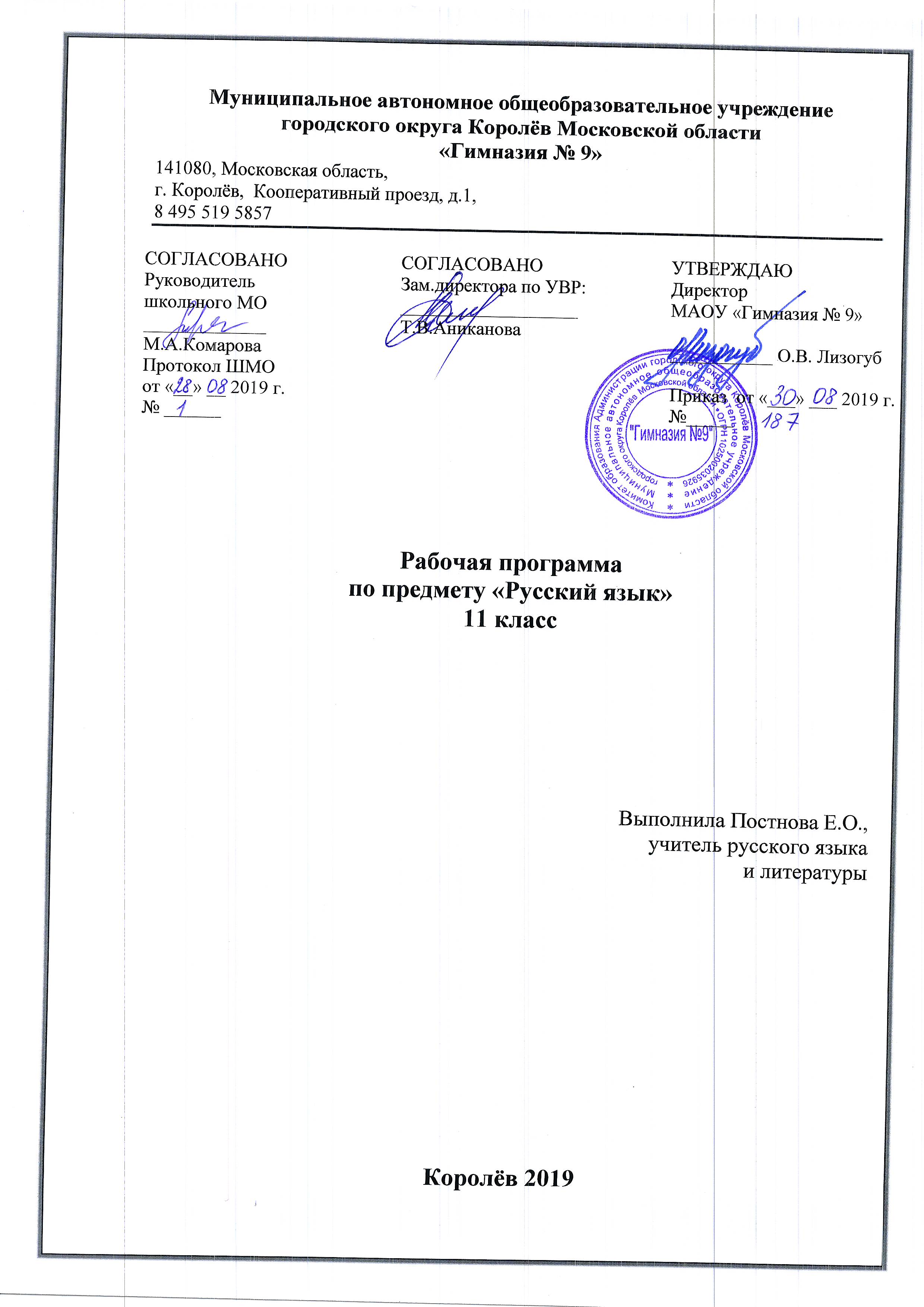 Пояснительная запискаНастоящая рабочая программа с расширенным  уровнем изучения русского языка для учащихся 11 класса составлена  на основе с ФК БУП-2004, в соответствии с приказом министра образования Московской области от 24.05.2017 № 1597 «Об утверждении Регионального базисного учебного плана для государственных образовательных организаций Московской области, муниципальных и частных образовательных организаций в Московской области, реализующих образовательные программы основного общего и среднего общего образования на 2017 – 2018 учебный год».           Тематическое планирование составлено к учебнику Власенкова А.И. Русский язык: Грамматика. Текст. Стили речи: Учеб. для 10-11 кл. общеобразоват. учреждений /А.И Власенков, Л.М.Рыбченкова. - М.: Просвещение, 2012г. и к учебному пособию Шаталовой: Шаталова В.М. Культура русского речевого общения: Учебное пособие для учащихся 10–11 классов общеобразовательных учреждений Московской области. – М.: Изд-во МГОУ, 2016 г.          В соответствии с учебным планом МАОУ «Гимназия №9» на 2017-2018 учебный год данная расширенная рабочая программа рассчитана на 68 часов (2 ч. в неделю, 34 недели): 34 часа – русского языка и 34 часа  - расширение за счет курса «Родной язык».Изучение русского языка в старшей школе на расширенном  уровне направлено на достижение воспитательных, развивающих и образовательных целей. В процессе обучения формируется представление о языке как многофункциональной развивающейся системе, а также речемыслительные, интеллектуальные и творческие способности, навыки речевого взаимодействия, а также универсальные учебные умения и навыки, необходимые для продолжения обучения выпускников. Изучение родного языка является основой формирования духовно-нравственной личности школьника.Программа предназначена для изучения русского языка в 11 классах на расширенном уровне и составлена в соответствии с Федеральным базисным учебным планом для образовательных учреждений. Методологической основой курса и программы является Государственный образовательный стандарт среднего (полного) общего образования по русскому языку (расширенный уровень).              Программа учебного предмета «Культура русского речевого общения» определяет содержание коррекции и совершенствования речевой подготовки старшеклассников, формирование их речевой деятельности и речевого поведения, соответствующих социальному заказу современного  общества и требованиям к формированию языковой личности. В 11 классе идёт процесс дальнейшего развития языковой личности. Особенностью изучения русского языка в старших классах является то, что обучение ориентировано на коррекцию и совершенствование навыков и умений грамматически правильной, точной, логичной, выразительной, уместной и целесообразной устной и письменной русской речи; навыков и умений коммуникативно-целесообразного использования языковых средств в разных сферах и средах речевого общения.Содержание данного учебного предмета определено не только целью развития культуры русского речевого общения как доминирующего признака общей культуры выпускника школы, но и целью возрождения национального самосознания средствами языка, что определяет как теоретическо-практическое знание, так и ее воспитательно-патриотическое значение.В учебный предмет «Культура русского речевого общения» включается работа над текстом как феноменом речевого общения.Знания о речевом общении и речевом воздействии, о восприятии, воспроизведении, порождении русской речи, о национальной речевой традиции, речевом идеале, речевом поведении (культуре речи и культуре мысли) и т.д. должны стать инструментом коррекции и совершенствования знаний о речеведческих понятиях и коммуникативных (речевых) навыках и умениях.В результате работы учащиеся должны быть подготовлены к представлениям социальной роли русской речи, родного языка в жизни современного общества, о качествах культурного в речевом отношении активного члена общества – человека; владеющего устной и письменной речью, отвечающей коммуникативным требованиям: грамматической правильности, точности, логичности, выразительности, уместности и целесообразности; знающим правила языковой и стилистической нормы, человека, способного на этой основе оценить свою и чужую речь, исправить ошибки и недочеты; свободно пользоваться теоретическим и практическим материалом по культуре речи, соблюдая правила русского красноречия, т.е. человека, умеющего анализировать речевую ситуацию и выбирать наиболее эффективную стратегию и тактику речевого поведения.Направленность курса определяется достижением целей обучения русскому языку на расширенном уровне в соответствии с основными положениями примерной программы, предлагаемой Министерством просвещения РФ.В соответствии с современными требованиями содержание курса русского (родного) языка определяется через понятия языковой и лингвистической (языковедческой), коммуникативной и кулътуроведческой компетенций.Лингвистическая (языковедческая) компетенция предполагает усвоение необходимых знаний о языке как о знаковой системе и общественном явлении, его устройстве, развитии и функционировании; усвоение основных лингвистических понятий; овладение умениями опознавать, анализировать и оценивать языковые явления и факты.Языковая компетенция предусматривает овладение основными нормами русского литературного языка, определенным лексическим запасом и грамматическим строем, умениями правильно употреблять слова, образовывать формы слов, строить предложения, грамотно писать.Коммуникативная компетенция предусматривает овладение всеми видами речевой деятельности и основами культуры устной и письменной речи, базовыми умениями и навыками использования языка в разных сферах и ситуациях общения: умениями проводить языковой анализ текста, пересказывать текст, создавать тексты различных стилей и типов речи, совершенствовать и редактировать тексты, оценивать выразительную сторону речи, владеть нормами речевого этикета.Культуроведческая компетенция предусматривает осознание языка как формы выражения национальной культуры, взаимосвязи языка и истории народа, национальной специфики русского языка, владение культурой межнационального общения.Традиционные задачи обучения русскому языку в данном курсе решаются в рамках коммуникативно-деятельностного подхода, что предполагает формирование навыков грамотного письма и приобретение знаний из области фонетики, морфемики, лексики и других разделов на основе  совершенствования речевой деятельности учащихся в целом, т. е. формирование языковой и лингвистической компетенций строится на базе коммуникативной. Именно поэтому темы, связанные с характеристикой функциональных стилей, жанров и типов речи, комплексным анализом текста, культурой устного и письменного общения, рассматриваются в начале курса. Значимость таких разделов, как «Культура речи» и «Текст» вызвала необходимость отвести на их изучение большую часть учебного времени.При этом содержательные линии, обеспечивающие формирование коммуникативной, языковой, лингвистической и культурологической компетенций взаимосвязаны и интегрированы. При изучении каждого раздела учащиеся не только получают соответствующие знания, но и овладевают необходимыми умениями и навыками, совершенствуют все виды речевой деятельности, развивают коммуникативные умения, углубляют представление о родном языке как национальном культурном феномене.Такое построение курса русского языка позволяет развивать коммуникативные, интеллектуальные, информационные и организационные умения учащихся, а также создаёт условия для реализации в учебном процессе надпредметной функции, которую русский язык выполняет в системе школьного образования.Коммуникативная направленность курса предполагает речевое развитие учащихся.  Широко представлена работа с текстами различных стилей, типов речи и жанров, позволяющая не только обеспечить усвоение речеведческой теории, но и сформировать навыки эффективной коммуникации. Большое внимание уделяется развитию умений анализа речевого высказывания, способности создавать устные и письменные тексты с учётом замысла, адресата и ситуации общения, овладению нормами русского литературного языка. В предлагаемом курсе реализуется личностно-ориентированный подход к обучению: представлена современная форма подачи теоретического материала, введены упражнения разных уровней сложности, реализующие компетентностный подход, задания по выбору, побуждающие учащихся к поиску, к творчеству, развивающие лингвистическую рефлексию, а также способность к целеполаганию, планированию и адекватной оценке результатов учебной деятельности. Системно-обобщающий подход в организации подачи теоретического материала способствует эффективному решению образовательных задач. Для изложения теоретических сведений активно используются схемы и таблицы, что позволяет представить изучаемый материал в наглядной форме и способствует его целостному восприятию, облегчает запоминание, позволяет эффективно организовать повторение. Формирование представления о языке как развивающейся системе решается в рамках исторического подхода. Обращение к фактам истории родного языка способствует осознанному усвоению материала, развитию чувства языка, а также выработке ценностного отношения к родному языку,  осознанию его национально-культурного своеобразия. Формированию лингвистического мышления способствуют и специальные упражнения частично-поискового характера, направленные на развитие аналитических способностей учащихся. При ознакомлении с теоретическим материалом старшеклассники также побуждаются к анализу языковых явлений и формулированию собственных выводов.Программа предусматривает прочное усвоение материала, поэтому в ней значительное место отводится повторению, предусматривается   регулярная систематизация и обобщение изученного материала (в начале и в конце учебного года, а также после изучения каждого раздела).  Цель программы:- формирование коммуникативной, языковой, лингвистической и культурологической компетенций;- осуществление последовательной подготовки к ЕГЭ. Задачи курса русского языка в 11 классе:- повторение  и систематизация всего изученного в курсе основной школы;- усовершенствование умения правильно использовать богатейшие ресурсы русского языка как в устной, так и в письменной форме;- подготовка к государственной итоговой аттестации. - углубление знаний о лингвистике как науке; - формирование представления о языке как многофункциональной развивающейся системе.  Отличительной особенностью курса является осуществление последовательной подготовки учащихся к ЕГЭ. Содержание курса позволяет выпускникам освоить весь необходимый объём теоретических знаний, а также выработать и закрепить навыки практического использования языка. Структура ЕГЭ требует от выпускников умения анализировать и классифицировать языковые явления, оценивать их с точки зрения правильности. Тестовая форма предполагает способность давать оценку различным вариантам решения учебной задачи, разграничивать верные и неверные интерпретации. Для развития этих умений в учебниках, обеспечивающих данный курс, представлены упражнения, структурно повторяющие экзаменационные задания. Итоговые контрольные работы, завершающие изучение каждого крупного раздела, также ориентированы на формат единого государственного экзамена. Особое внимание уделяется написанию сочинения по прочитанному тексту, которое требует от учащихся умения понимать, интерпретировать чужой текст и создавать собственное речевое произведение, следуя заданной композиционной схеме. Чтобы обеспечить успешное выполнение данного задания, в учебниках даётся алгоритм работы, образцы сочинений по прочитанному тексту (различных функциональных стилей) и материал для отработки навыков.В соответствии с современными требованиями содержание курса русского (родного) языка обеспечивает формирование у учащихся языковой и лингвистической (языковедческой), коммуникативной и культуроведческой компетенций.Приоритетные формы и методы работы с обучающимися:- интегрированные уроки;- урок-исследование;- мультимедийные технологии обучения;- уроки-практикумы;- уроки-тестирование;- групповая работа;- урок-консультация;- составление текстов разных функциональных стилей;- урок-конференция.Приоритетные формы контроля:- устный опрос;- написание эссе;- письменный опрос;- комплексная контрольная работа; - сочинение-рассуждение в формате ЕГЭ; - самостоятельная работа; - обучающая работа (упражнения и диктанты неконтрольного характера)- тестовые задания в формате ЕГЭ; - комплексный анализ текста; - устное  высказывание на лингвистическую тему.Сроки реализации программы – 1 год.Календарно – тематическое планирование разработано в соответствии с учебным планом, в котором на уроки русского языка в 11 классе отводится 2 часа в неделю (всего 68 часов в год).Планируемые результаты освоениякурса русского языка в 11 классе (расширенный уровень)Ученик должен знать/понимать:·              роль русского языка как национального языка русского народа, государственного языка Российской Федерации и средства межнационального общения;·              смысл понятий: речь устная и письменная; монолог, диалог; сфера и ситуация речевого общения;·              основные признаки разговорной речи, научного, публицистического, официально-делового стилей, языка художественной литературы;·              особенности основных жанров научного, публицистического, официально-делового стилей и разговорной речи;·              признаки текста и его функционально-смысловых типов (повествования, описания, рассуждения);·              основные единицы языка, их признаки;·              основные нормы русского литературного языка (орфоэпические, лексические, грамматические, орфографические, пунктуационные); нормы речевого этикета;уметь·                различать разговорную речь, научный, публицистический, официально-деловой стили, язык художественной литературы;·                определять тему, основную мысль текста, функционально-смысловой тип и стиль речи; анализировать структуру и языковые особенности текста;·                опознавать языковые единицы, проводить различные виды их анализа;·                объяснять с помощью словаря значение слов с национально-культурным компонентом;аудирование и чтение·                адекватно понимать информацию устного и письменного сообщения (цель, тему основную и дополнительную, явную и скрытую информацию);·                читать тексты разных стилей и жанров; владеть разными видами чтения (изучающим, ознакомительным, просмотровым);·                извлекать информацию из различных источников, включая средства массовой информации; свободно пользоваться лингвистическими словарями, справочной литературой;говорение и письмо·                воспроизводить текст с заданной степенью свернутости (план, пересказ, изложение, конспект);·                создавать тексты различных стилей и жанров (отзыв, аннотацию, реферат, выступление, письмо, расписку, заявление);·                осуществлять выбор и организацию языковых средств в соответствии с темой, целями, сферой и ситуацией общения;·                владеть различными видами монолога (повествование, описание, рассуждение) и диалога (побуждение к действию, обмен мнениями, установление и регулирование межличностных отношений);·                свободно, правильно излагать свои мысли в устной и письменной форме, соблюдать нормы построения текста (логичность, последовательность, связность, соответствие теме и др.); адекватно выражать свое отношение к фактам и явлениям окружающей действительности, к прочитанному, услышанному, увиденному;·                соблюдать в практике речевого общения основные произносительные, лексические, грамматические нормы современного русского литературного языка;·                соблюдать в практике письма основные правила орфографии и пунктуации;·                соблюдать нормы русского речевого этикета; уместно использовать паралингвистические (внеязыковые) средства общения;·                осуществлять речевой самоконтроль; оценивать свою речь с точки зрения её правильности, находить грамматические и речевые ошибки, недочеты, исправлять их; совершенствовать и редактировать собственные тексты.Ученик получит возможность научиться использовать приобретенные знания и умения в практической деятельности и повседневной жизни для:               осознания роли родного языка в развитии интеллектуальных и творческих способностей личности; значения родного языка в жизни человека и общества;          развития речевой культуры, бережного и сознательного отношения к родному языку, сохранения чистоты русского языка как явления культуры;               удовлетворения коммуникативных потребностей в учебных, бытовых, социально-культурных ситуациях общения;               увеличения словарного запаса; расширения круга используемых грамматических средств; развития способности к самооценке на основе наблюдения за собственной речью;               использования родного языка как средства получения знаний по другим учебным предметам и продолжения образования; анализа речевых высказываний с точки зрения их соответствия ситуации общения и успешности в достижении прогнозируемого результата; понимания основных причин коммуникативных неудач и умения объяснять их;оценивания собственной и чужой речи с точки зрения точного, уместного и выразительного словоупотребления;опознавания различных выразительных средств языка; написания конспекта, отзыва, тезиса, реферата, статьи, рецензии, доклада, интервью, очерка, доверенности, резюме и других жанров;осознанного использования речевых средств в соответствии с задачей коммуникации для выражения своих чувств, мыслей и потребностей; планирования и регуляции своей деятельности; участия в разных видах обсуждений, формулировки собственной позиции и ее  аргументации, привлекая сведения из жизненного и читательского опыта;самостоятельного определения цели своего обучения, становления и формулировки для себя новых задач в учебе и познавательной деятельности, развития мотивов и интересов своей познавательной деятельности;самостоятельного планирования пути достижения целей, в том числе альтернативные, осознанного выбора наиболее эффективных способов решения учебных и познавательных задач.Содержание учебного предмета  «Русский язык»                       Содержание учебного  курса «Родной язык»                            Итого 34 ч.Формы организации занятий: - комбинированный урок; - урок – беседа, - повторительно – обобщающий урок,        - урок – исследование, - урок – лекция, - урок – семинар, - урок – практикум, - урок развития речи.Основные виды учебной деятельности: классно – урочная система обучения с использованием объяснительно – иллюстративных, репродуктивных, частично – поисковых, проектно – исследовательских методов обучения.Формы и методы, приёмы, технологии обучения: - обобщающая беседа по изученному материалу, - различные виды разбора (фонетический, лексический, орфографический, грамматический, словообразовательный, лексико – фразеологический, морфологический, синтаксический, лингвистический, речеведческий); - виды работ, связанные с анализом текста, с его переработкой (составление плана, тезисов, конспекта, определение проблемы); - составление учащимися авторского текста в различных жанрах; - наблюдение за речью окружающих, сбор соответствующего речевого материала с последующим его использованием по заданию учителя; - комментарии орфограмм и пунктограмм.Основными технологиями данного предмета являются технология  применение ИКТ.  Используются и  уроки-открытия, уроки-исследования. При этом применяются проектный метод, исследовательский метод.Календарно-тематическое планирование по предмету «Русский язык»11 класс расширенный уровень (34 часа русского языка и 34 часа РРО; 68 часов в год)№ п/пНаименование раздела, темыОсновное содержаниеЧасы 1Синтаксис и пунктуацияГлавные члены предложенияИнтонация и её роль в предложении.Именительный и творительный падежи в сказуемом.Тире между подлежащим и сказуемым.Управление при словах, близких по значению.62Однородные члены предложенияЗнаки препинания при однородных членах предложения.Однородные и неоднородные определения.13Обособленные члены предложения Обособленные определения.Синонимика простых предложений с обособленными определениями с придаточными определительными.Обособление одиночных и распространённых приложений. Дефис в приложениях.Обособление обстоятельств.Обособление дополнений.Пунктуация при вводных словах, предложениях и вставных конструкциях.Пунктуация при обращении. Слова-предложения и выделение междометий в речи.114Стили речиПублицистический стильОсобенности публицистического стиля.Средства эмоциональной выразительности, используемые в публицистическом стиле речи.Жанры публицистического стиля. Путевой очерк. Портретный очерк. Проблемный очерк. Устное выступление. Доклад. Дискуссия.Изложение публицистического стиля с элементами сочинения.5Художественный стильОбщая характеристика художественного стиля.Виды тропов и стилистических фигур.Анализ лирического произведения.Изложение по тексту художественного стиля.56Синтаксис и пунктуацияЗнаки препинания в сложных предложенияхВиды сложных предложений. Знаки препинания в сложных предложениях.Знаки препинания в СПП с одним придаточным.Знаки препинания в СПП с несколькими придаточными.Знаки препинания при сравнительных оборотах с союзами как, что, чем и в СПП.77Повторение Морфология и орфографияСловообразование и орфография.4Всего часов34№ п/пНаименование раздела, темыОсновное содержаниеЧасы 1.Т.1 Речевое воздействие в общении (Логическое и эмоциональное воздействие (убеждение, внушение, побуждение, заряжания)41.Т.1 Речевое воздействие в общении (Условия речевого общения.41.Т.1 Речевое воздействие в общении (Успешность речевого общения как достижение прогнозируемого результата.41.Т.1 Речевое воздействие в общении ( Причины коммуникативных неудач и пути их преодоления.42  Т.2. Обучение красноречию Ораторская речь.42  Т.2. Обучение красноречию Роды и виды ораторской речи.42  Т.2. Обучение красноречию Теория красноречия в ХIХ веке.42  Т.2. Обучение красноречию Классификация видов красноречия.43Т.3. Правила русского красноречия.Правила русского красноречия.133Т.3. Правила русского красноречия.Композиция публичного выступления.133Т.3. Правила русского красноречия.Логические, эмоциональные, коммуникативно-контактные элементы публичного выступления.133Т.3. Правила русского красноречия.Этапы создания завершенного высказывания (риторический канон).133Т.3. Правила русского красноречия.Основные логические законы133Т.3. Правила русского красноречия.Контрольная работа.134Т.4. Лингвистическая любознательность.Лингвистическая любознательность, любовь к отечественному языку как составляющие культуру речевого общения. 24Т.4. Лингвистическая любознательность.Связь русского языка с культурой и историей России.25Т.5. Анализ образцов русских текстов разной стилевой и жанровой принадлежностиАнализ образцов русских текстов разной стилевой и жанровой         принадлежности.45Т.5. Анализ образцов русских текстов разной стилевой и жанровой принадлежностиЯзык художественной литературы.45Т.5. Анализ образцов русских текстов разной стилевой и жанровой принадлежностиСтилистический анализ художественного текста.46Т.6. Практика создания собственного текста, соответствующего условиям речевого общения  Практика создания собственного текста, соответствующего условиям речевого общения.56Т.6. Практика создания собственного текста, соответствующего условиям речевого общения  Творческая проектная работа.5ДатаДатаРазделы и темы уроковФорма проведенияФорма контроляПлан ФактРазделы и темы уроковФорма проведенияФорма контроля11 неделя сентября1 полугодие.Синтаксис и пунктуацияГлавные члены предложенияИнтонация и её роль в предложении.Знаки препинания в конце предложения. Урок применения знаний и формирования умений.Интерактивный урок.Анализ стихотворения М.Цветаевой«Тоска по Родине! Давно…»21 неделя сентябряЛогическое и эмоциональное воздействие (убеждение, внушение, побуждение, заряжания)Урок применения знаний и формирования умений.32 неделя сентябряИменительный и творительный падежи в сказуемом.Комбинированный урок.42 неделя сентябряУсловия речевого общения.Урок изучения нового материала (лекция).53 неделя сентябряТире между подлежащим и сказуемым.Урок применения знаний и формирования умений.6-7 афоризмов на тему «Жизнь».63 неделя сентябряУспешность речевого общения как достижение прогнозируемого результата.Урок применения знаний и формирования умений.74 неделя сентябряУправление при словах, близких по значению.Проблемный урок.84 неделя сентябряПричины коммуникативных неудач и пути их преодоления.Урок изучения нового материала (лекция).95 неделя сентябряЗачёт в формате ЕГЭ по разделу «Главные члены предложения».Урок контроля. Зачёт в формате ЕГЭ.105 неделя сентябряОраторская речь.Урок применения знаний и формирования умений.111 неделя октябряАнализ зачётной работы. Урок-консультация (работа над ошибками с использованием интерактивной доски).121 неделя октябряРоды и виды ораторской речи.Урок изучения нового материала (лекция).132 неделя октябряОднородные члены предложенияЗнаки препинания при однородных членах предложения.Урок обобщения полученных знаний.142 неделя октябряТеория красноречия в ХIХ веке.Интерактивный урок.153 неделя октябряОднородные и неоднородные определения.Урок  обобщения и контроляПроверочный диктант.163 неделя октябряКлассификация видов красноречия.Урок изучения нового материала (лекция).174 неделя октябряОбособленные члены предложенияОбособленные определения.Интерактивный урок.184 неделя октябряПравила русского красноречия.Урок изучения нового материала (лекция).192 неделя ноябряСинонимика простых предложений с обособленными определениями с придаточными определительными.Урок изучения нового материала (лекция).202 неделя ноябряКомпозиция публичного выступления.Урок изучения нового материала (лекция).213 неделя ноябряОбособление одиночных и распространённых приложений. Дефис в приложениях.Урок обобщения полученных знаний.Проверочный диктант.223 неделя ноябряКомпозиция публичного выступления (продолжение).Урок применения знаний и формирования умений.234 неделя ноябряОбособление обстоятельств.Обособление дополнений. Уточняющие члены предложения.Комбинированный урок.Тест. 244 неделя ноябряЛогические, эмоциональные, коммуникативно-контактные элементы публичного выступления.Урок изучения нового материала (лекция).255 неделя ноябряПунктуация при вводных словах, предложениях и вставных конструкциях.Урок применения знаний и формирования умений.Проверочный диктант.265 неделя ноябряЭтапы создания завершенного высказывания (риторический канон).Урок изучения нового материала (лекция).272 неделя декабряПунктуация при обращении. Слова-предложения и выделение междометий в речи.Порядок слов в предложении.Урок изучения нового материала.Тест.282 неделя декабряОсновные логические законыУрок применения знаний и формирования умений.293 неделя декабряКонтрольная работа по теме «Обособленные члены предложения».Урок контроля.Диктант с грамматическим заданием.303 неделя декабряКонтрольная работа по теме  «Основные логические законы»Урок контроля.Тест.314 неделя декабряАнализ контрольных работ.Урок-консультация (работа над ошибками с использованием программы «Фраза»).324 неделя декабряЛингвистическая любознательность, любовь к отечественному языку как составляющие культуры речевого общения. Урок применения знаний и формирования умений.335 неделя декабря2 полугодие.Стили речиПублицистический стильОсобенности публицистического стиля.Урок применения знаний и формирования умений.Таблица «Основные черты публицисти-ческого стиля».345 неделя декабряСвязь русского языка с культурой и историей России.Урок изучения нового материала (лекция).353 неделя январяСредства эмоциональной выразительности, используемые в публицистическом стиле речи.Интерактивный урок.Лингвисти-ческий анализтекста публицисти-ческого стиля.363 неделя январяАнализ образцов русских текстов разной стилевой и жанровой         принадлежности.Урок применения знаний и формирования умений.374 неделя январяЖанры публицистического стиля. Путевой очерк. Портретный очерк. Проблемный очерк.Урок изучения нового материала (лекция объяснительная).Очерк о друге, товарище, хорошем знакомом…384 неделя январяЯзык художественной литературы.Урок применения знаний и формирования умений.391 неделя февраляУстное выступление. Доклад. Дискуссия.Урок изучения нового материала (лекция объяснительная).План подготовки к дискуссии.401 неделя февраляСтилистический анализ художественного текста.Урок применения знаний и формирования умений.412 неделя февраляПодготовка к изложению публицистического стиля с элементами сочинения. Урок обобщения и поверки полученных знаний.422 неделя февраляПрактика создания собственного текста, соответствующего условиям речевого общения.Урок применения знаний и формирования умений.433 неделя февраляИзложение публицистического стиля с элементами сочинения.Урок контроля.Изложение. Изложение. 443 неделя февраляПрактика создания собственного текста, соответствующего условиям речевого общения.Урок применения знаний и формирования умений.454 неделя февраляРабота над ошибками.Урок-консультация (работа над ошибками с использованием программы «Фраза»).464  неделя февраляПрактика создания собственного текста, соответствующего условиям речевого общения.Урок применения знаний и формирования умений.471 неделя марта Художественный стильОбщая характеристика художественного стиля.Урок применения знаний и формирования умений.Таблица «Основные черты художественного стиля».481 неделя мартаПрактика создания собственного текста, соответствующего условиям речевого общения.Урок применения знаний и формирования умений.492 неделя мартаВиды тропов и стилистических фигур.Урок изучения нового материала (лекция информационная) с использованиеминтерактивной доски.Проверочный тест.502 неделя мартаПрактика создания собственного текста, соответствующего условиям речевого общения.Урок применения знаний и формирования умений.513 неделя мартаАнализ лирического произведения.Стихотворение А.А.Вознесенского «Живите не в пространстве, а во времени…»Урок-практикум   (исследовательский). Сочинение по теме «Моё восприятие и истолкование стихотворения Вознесенского…»523 неделя мартаПрактика создания собственного текста, соответствующего условиям речевого общения.Урок применения знаний и формирования умений.534 неделя мартаПодготовка к контрольному изложению по тексту художественного стиля.Урок обобщения и проверки полученных знаний.544 неделя мартаПрактика создания собственного текста, соответствующего условиям речевого общения.Урок применения знаний и формирования умений.552 неделя апреляКонтрольное изложение по тексту художественного стиля.Изложение.Урок контроля.Изложение.562 неделя апреляКонтрольное изложение по тексту художественного стиля.Изложение.Урок контроля.Изложение.573 неделя апреляПрактика создания собственного текста, соответствующего условиям речевого общения.Урок применения знаний и формирования умений.583 неделя апреляСинтаксис и пунктуацияВиды сложных предложений. Знаки препинания в сложных предложениях.Комбинированный урок.Самостоятельная работа с деформиро-ванным текстом.594 неделя апреляПрактика создания собственного текста, соответствующего условиям речевого общения.604 неделя апреляЗнаки препинания в СПП с одним придаточным.Урок применения знаний и формирования умений.10 СПП из произведений художественной литературы.615 неделя апреляПрактика создания собственного текста, соответствующего условиям речевого общения.Урок обобщения полученных знаний.625 неделя апреляЗнаки препинания в СПП с несколькими придаточными.Знаки препинания при сравнительных оборотах с союзами как, что, чем и в СПП.Урок обобщения полученных знаний.Интерактивный урок.Самостоятельная работа (синтаксический разбор СПП).631 неделя маяПрактика создания собственного текста, соответствующего условиям речевого общения.Урок контроля.641 неделя маяПовторениеМорфология и орфография.Словообразование и орфография.Интерактивный урок.Комбинированный урок.Комментированный диктант.652 неделя маяТворческая проектная работа.Урок контроля.66672 неделя маяИтоговая контрольная работа. Урок контроля.Тест в формате ЕГЭ.683 неделя маяАнализ творческой проектной работы.Урок обобщения полученных знаний.Всего уроков:      68 